Obec KošiceZastupitelstvo obce KošiceObecně závazná vyhláška obce Košice,kterou se vydává požární řád obceZastupitelstvo obce Košice se na svém zasedání konaném dne 28.2.2024 usneslo vydat na základě § 29 odst. 1 písm. o) bod 1 zákona č. 133/1985 Sb., o požární ochraně, ve znění pozdějších předpisů (dále jen „zákon o požární ochraně“), a v souladu s § 10 písm. d) a § 84 odst. 2 písm. h) zákona č. 128/2000 Sb., o obcích (obecní zřízení), ve znění pozdějších předpisů, tuto obecně závaznou vyhlášku (dále jen „vyhláška“):Čl. 1
Úvodní ustanoveníTato vyhláška upravuje organizaci a zásady zabezpečení požární ochrany v obci. Při zabezpečování požární ochrany spolupracuje obec zejména s hasičským záchranným sborem kraje, občanskými sdruženími a obecně prospěšnými společnostmi působícími na úseku požární ochrany.Čl. 2
Vymezení činnosti osob pověřených zabezpečováním požární ochrany v obciOchrana životů, zdraví a majetku občanů před požáry, živelními pohromami a jinými mimořádnými událostmi na území obce Košice (dále jen „obec“) je zajištěna společnou jednotkou dobrovolných hasičů (dále jen ,,SDH‘‘) zřízenou na základě smlouvy mezi obcemi o zajištění požární ochrany z 8.3.2017 s Obcí Nepoměřice a dalšími jednotkami požární ochrany uvedenými v příloze č. 1 této vyhlášky.K zabezpečení úkolů na úseku požární ochrany byly na základě usnesení zastupitelstva obce dále pověřeny tyto orgány obce:zastupitelstvo obce - projednáním stavu požární ochrany v obci minimálně 1 x za 12 měsíců nebo vždy po závažné mimořádné události mající vztah k zajištění požární ochrany v obci,starosta - zabezpečováním pravidelných kontrol dodržování předpisů a plnění povinností obce na úseku požární ochrany vyplývajících z její samostatné působnosti, a to minimálně 1 x za 12 měsíců.Čl. 3
Podmínky požární bezpečnosti při činnostech a v objektech se zvýšeným nebezpečím vzniku požáru se zřetelem na místní situaciObec nestanoví se zřetelem na místní situaci žádné činnosti ani objekty se zvýšeným nebezpečím vzniku požáru ani podmínky požární bezpečnosti vztahující se k takovým činnostem či objektům.Čl. 4
Způsob nepřetržitého zabezpečení požární ochrany v obciPřijetí ohlášení požáru, živelní pohromy či jiné mimořádné události na území obce je zabezpečeno systémem ohlašoven požárů uvedených v čl. 7.Ochrana životů, zdraví a majetku občanů před požáry, živelními pohromami a jinými mimořádnými událostmi na území obce je zabezpečena SDH uvedenou v čl. 5 a dalšími jednotkami uvedenými v příloze č. 1 vyhlášky._____________ 3 § 27 odst. 2 písm. b) bod 5 zákona o požární ochraně4 § 29 odst. 1 písm. o) bod 2 zákona o požární ochraně5 § 13 odst. 1 písm. b) zákona o požární ochraněČl. 5
Kategorie společné jednotky požární ochrany, její početní stav a vybavení Kategorie, početní stav a vybavení společné jednotky požární ochrany (čl. 2 odst. 1) jsou uvedeny v příloze č. 2 vyhlášky.Členové společné jednotky požární ochrany se při vyhlášení požárního poplachu dostaví ve stanoveném čase do hasičské stanice na adrese Nepoměřice parc.č. 96, anebo na jiné místo, stanovené velitelem této jednotky požární ochrany.Čl. 6
Přehled o zdrojích vody pro hašení požárů a podmínky jejich trvalé použitelnosti Vlastník nebo uživatel zdrojů vody pro hašení požárů je povinen tyto udržovat v takovém stavu, aby bylo umožněno použití požární techniky a čerpání vody pro hašení požárů8.Zdroje vody pro hašení požárů stanoví kraj svým nařízením7. Zdroje vody pro hašení požárů na území obce jsou uvedeny v příloze č. 3 vyhlášky.Obec nad rámec nařízení kraje nestanovila další zdroje vody pro hašení požárů.Čl. 7
Seznam ohlašoven požárů a dalších míst, odkud lze hlásit požár, a způsob jejich označeníObec zřídila následující ohlašovnu požárů, která je trvale označena tabulkou „Ohlašovna požárů”: Budova obecního úřadu na adrese Košice 46, tlf: 327 543 639_____________ 6 § 7 odst. 1 zákona o požární ochraně7 nařízení Středočeského kraje č.3/2010 ze dne 4.1.2010 kterým se stanoví podmínky k zabezpečení zrojů vody k hašení požárů na území středočeského krajeČl. 8
Způsob vyhlášení požárního poplachu v obciPožární poplach se vyhlašuje jízdou po obci a vyhlašováním megafonem.Čl. 9Seznam sil a prostředků jednotek požární ochranySeznam sil a prostředků jednotek požární ochrany podle výpisu z požárního poplachového plánu Středočeského kraje je uveden v příloze č. 1 vyhlášky.Čl. 10Zrušovací ustanoveníTouto vyhláškou se ruší obecně závazná vyhláška č. 2/1999.Čl. 11ÚčinnostTato vyhláška nabývá účinnosti počátkem patnáctého dne následujícího po dni jejího vyhlášení.……………………………………………….podpisAleš Podanýmístostarosta……………………………………………….podpisMVDr. Martina NovákovástarostkaPříloha č. 1 k obecně závazné vyhlášce č. 2/2023, kterou se vydává požární řádSeznam sil a prostředků jednotek požární ochrany z požárního poplachového plánu Středočeského kraje.Příloha č. 2 k obecně závazné vyhlášce č. 2/2023, kterou se vydává požární řádPožární technika a věcné prostředky požární ochrany společné jednotky požární ochrany.Příloha č. 3 k obecně závazné vyhlášce č. 2/2023, kterou se vydává požární řádPřehled zdrojů vody (výpis z nařízení kraje + stanovené zdroje vody nad rámec tohoto nařízení kraje).Příloha č. 4 k obecně závazné vyhlášce č. 2/2023, kterou se vydává požární řádŘád Ohlašovny požárůPříloha č. 1 k obecně závazné vyhlášce č. 2/2023, kterou se vydává požární řádSeznam sil a prostředků jednotek požární ochranyz požárního poplachového plánu Středočeského krajeSeznam sil a prostředků jednotek požární ochrany pro první stupeň poplachu obdrží ohlašovny požárů obce a právnické osoby a podnikající fyzické osoby, které zřizují jednotku požární ochrany.V případě vzniku požáru nebo jiné mimořádné události jsou pro poskytnutí pomoci na území obce určeny podle I. stupně požárního poplachu následující jednotky požární ochrany:Pozn.:CHZS – centrální hasičský záchranný sbor,HZS – hasičský záchranný sbor,JPO – jednotka požární ochrany (příloha k zákonu o požární ochraně),JSDHO – jednotka sboru dobrovolných hasičů obce,HS – hasičská stanice,stupně poplachu – viz § 20 a násl. vyhlášky č. 328/2001 Sb., o některých podrobnostech zabezpečení integrovaného záchranného systému, ve znění pozdějších předpisů.Příloha č. 2 k obecně závazné vyhlášce č. 2/2023, kterou se vydává požární řádPožární technika a věcné prostředky požární ochrany JSDH obce nebo společné jednotky požární ochranyPozn.:CAS – cisternová automobilová stříkačka,DA – dopravní automobil.Příloha č. 3 k obecně závazné vyhlášce č. 3/2023, kterou se vydává požární řádPřehled zdrojů vody určených pro hašení požárů z nařízení krajePlánek obce s vyznačením zdrojů vody pro hašení požárů, čerpacích stanovišť a směru příjezdu k nim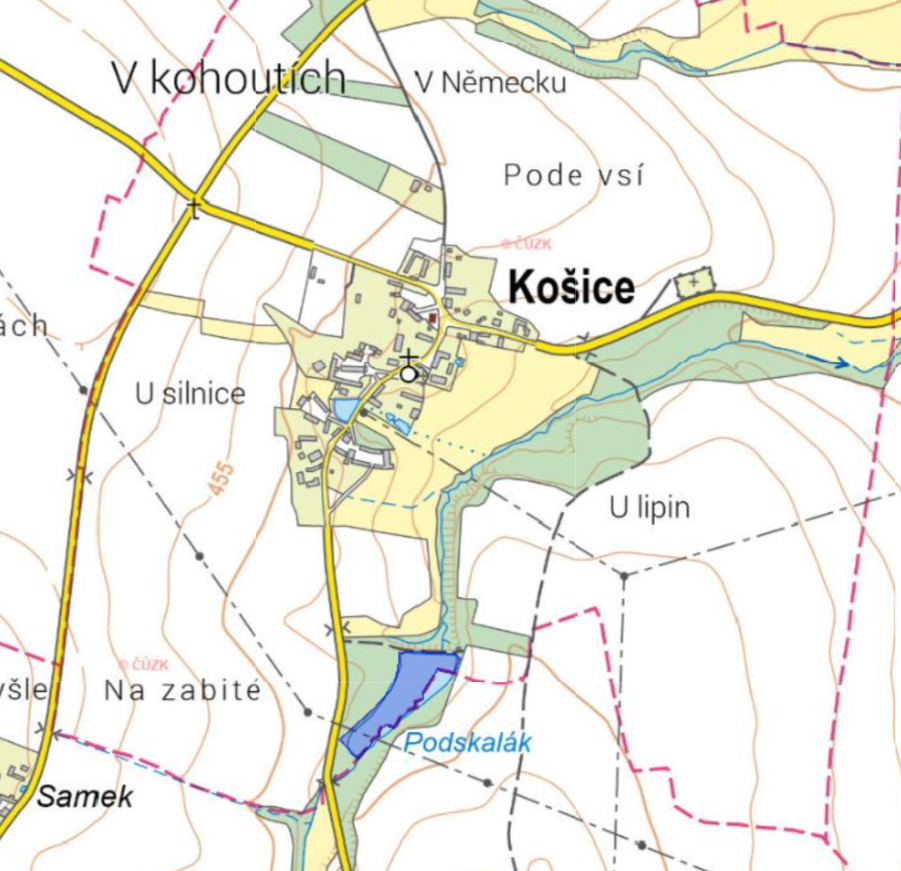 Příloha č. 4 k obecně závazné vyhlášce č. 3/2023, kterou se vydává požární řádŘád ohlašovny požáruUpravuje způsob příjímání hlášení o vzniku požáru a vyhlášení požárního poplachu v obci KošiceOhlašovna požáru má povinnost převzít zprávu o požáru od ohlašovatele a vyrozumět jednotku dobrovolných hasičů Nepoměřice nebo starostku obce MVDr. Martinu Novákovou a ohlašovnu požáru Hasičského záchranného sboru Kutná Hora.Ohlašovatelem může být kterákoliv fyzická nebo právnická osoba.V oznámení uvedete: kde hoří, co hoří, v jakém rozsahu, kdo volá a odkud telefonuje. Ohlašovatel počká na zpětný dotaz střediska HZS.Seznam důležitých telefonních čísel:HZS Středočeského kraje, uzemní odbor Kutná Hora			150Starostka obce MVDr. Martina Nováková				728 449 703Místostarosta obce Aleš Podaný					773 651 526Policie ČR								158Policie ČR – OOP Uhlířské Janovice					974 875 720Rychlá záchranná služba						155ČEZ – poruchová linka							840 850 860Seznam ohlašoven:Obecní úřad Košice						327 543 639, 724 342 343Jednotky požární ochrany v I. stupni požárního poplachuJednotky požární ochrany v I. stupni požárního poplachuJednotky požární ochrany v I. stupni požárního poplachuJednotky požární ochrany v I. stupni požárního poplachuJednotky požární ochrany v I. stupni požárního poplachuPrvní jednotka požární ochrany Druhá jednotka požární ochrany Třetí jednotka požární ochrany Čtvrtá jednotka požární ochrany Název jednotek požární ochranyJPO HZS Středočeského kraje – HS Uhlířské JanoviceJSDHO NepoměřiceJSDHO MalešovJPO CHZS Středočeského kraje – HS Kutná HoraKategorie jednotek požární ochrany nebo minimální počty a vybavení hasičské stanice HZSJPO IJPO VJPO IIIJPO INázev jednotek požární ochranyKategorie jednotek požární ochranyPožární technika a věcné prostředky požární ochranyPočet členůJSDHO NepoměřiceJPO VNA – L2 – T805, PMS 12, PMS 8/8009Typ zdroje vodyNázevKapacitaČerpací stanovištěVyužitelnostPřirozenéRybník Podskalák12 579 m2na hráziceloročníUměléPožární nádrž1 622 m2na hráziceloroční